ZADÁNÍ DOMÁCÍ PRÁCEVyučující: Mgr. Boučková KateřinaTřída: 7. DStránky učebnice, pracovních sešitů, pracovní listy, webové stránky potřebné k vyplnění zadání:Příloha č. 1	get up – vstávatwake up – vzbudit sehave breakfast – dát si snídani/snídatbrush my teeth – vyčistit si zubybrush my hair – učesat seget dressed – obléknout sego to school – jít do školygo home – jít domůdo homework – dělat domácí úkolyhave a bath – vykoupat sehave a shower – osprchovat se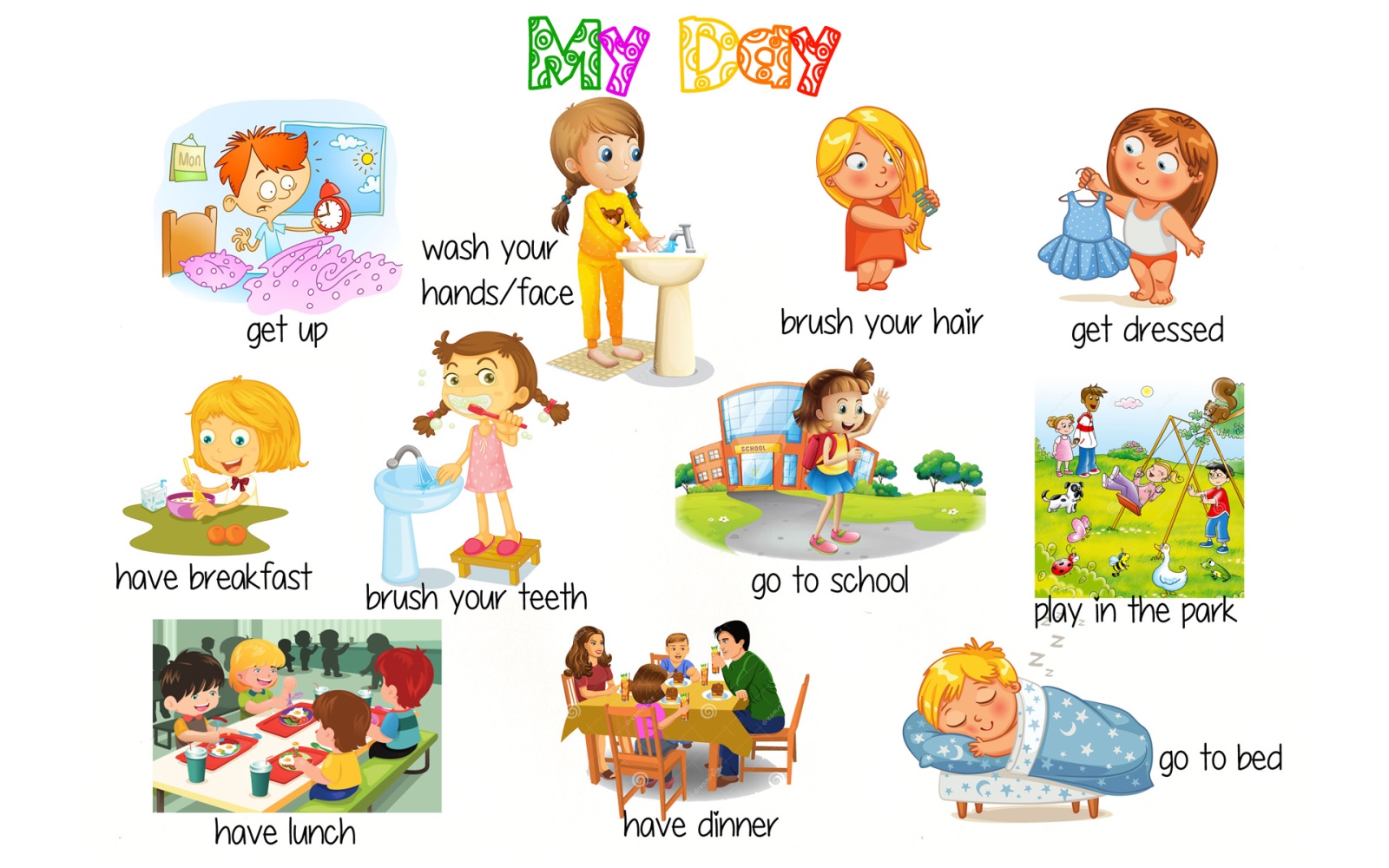 Příloha č. 2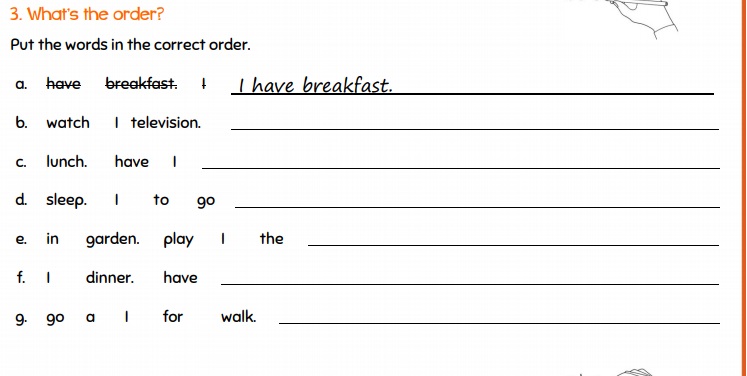 Předmět Konverzace v anglickém jazyceTýden:16. 3. – 20. 3. 2020Témata:Zadané úkoly:My day – Můj denVerbs – present simple – slovesa v přítomném časeNaposledy jsme si zapisovali do sešitu slovní zásobu – každodenní aktivity, v Příloha č. 1 najdete ta slovíčka napsaná ještě jednou, prosím, kdo nemá, nechť si je zapíše/vytiskne, všichni zopakovat.Trénujte výslovnost u těch sloves, pomůže vám následující odkaz na slovníček se správnou výslovností  https://cs.forvo.com/Vypracujte, vytiskněte či opište cvičení níže Příloha č. 2. Vaším úkolem je správně seřadit slova jak mají jít za sebou jednotlivých aktivit – stejně tak jako příkladová věta a. I have breakfastVýstup:Kontakt:Žák bude mít ve svém školním sešitě vypracované výše uvedené úkoly – vytisknuté a vlepené PL, popřípadě vypracované a opsané písemně. Vypracované úkoly zašle prostřednictví mého školního e-mailu katerina.bouckova@zs-logopedicka.cz, či na Messenger Kateřina Boučková. Cvičení opravím, okomentuji a zašlu správná řešení.Možná je i konzultace přes Skype.